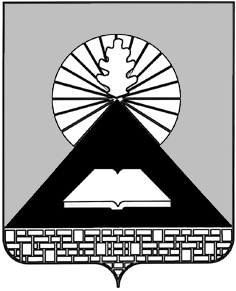 Российская ФедерацияРостовская областьПредседатель городской думы – глава города новошахтинскаПОСТАНОВЛЕНИЕ30 ноября  2023  года	      					                       №   16О назначении общественных обсужденийпо проектам межевания территорийВ соответствии со статьями 5.1, 45, 46 Градостроительного кодекса Российской Федерации, Федеральным законом от 06.10.2003 №131-ФЗ                   «Об общих принципах организации местного самоуправления в Российской Федерации», Федеральным законом от 14.03.2022 № 58-ФЗ «О внесении               изменений в отдельные законодательные акты Российской Федерации»,                руководствуясь Уставом муниципального образования «Город Новошахтинск» и решением Новошахтинской городской Думы от 08.07.2020 № 158 «Об утверждении Порядка организации и проведения публичных слушаний, общественных обсуждений по вопросам градостроительной деятельности на территории муниципального образования «Город Новошахтинск»ПОСТАНОВЛЯЮ:1. Назначить общественные обсуждения  (инициатор общественных                  обсуждений – Глава Администрации города) по документации:          «Документация по планировке территории – проект межевания территории в границах территориальной зоны ОД/11 и части Ж-1/26 в г. Новошахтинске Ростовской области»;«Проект межевания территории в пределах участка градостроительного зонирования производственно-коммерческой зоны в г. Новошахтинске Ростовской области». 2. Общественные обсуждения провести посредством официального сайта  Администрации города Новошахтинска в сети Интернет (далее – Сайт) (подраздел «Общественные обсуждения по проектам планировки и (или)  межевания территорий и проектам по внесению в них изменений»  подраздела «Общественные обсуждения» раздела «Жителю»), а также посредством подсистемы «Общественное голосование» платформы обратной связи федеральной государственной информационной системы «Единый портал государственных и муниципальных услуг (функций)» (далее – ПОС), разместить настоящее постановление и проект межевания  на Сайте и ПОС. 3. Установить срок проведения общественных обсуждений в соответствии со статьей 46 Градостроительного кодекса Российской Федерации – со дня оповещения жителей муниципального образования «Город Новошахтинск» о их проведении до дня  опубликования заключения о результатах общественных обсуждений  не менее 14 дней и не более 30 дней, с 30.11.2023 по 15.12.2023.4. Поручить организацию и проведение общественных обсуждений комиссии по подготовке проекта правил землепользования и застройки                   муниципального образования «Город Новошахтинск» и проектов по внесению в них изменений.5. Настоящее постановление вступает в силу со дня его подписания и подлежит официальному опубликованию и размещению на Сайте (в том числе в подразделе «Общественные обсуждения» раздела «Жителю») и ПОС.6. Контроль за исполнением настоящего постановления оставляю за собой.Председатель городской Думыглава города Новошахтинска			                                     Ю.В. Ушанев	